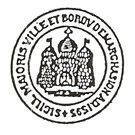 MARAZION TOWN COUNCILMeeting 06/19                                                                                                 20th March 2019TO ALL COUNCILLORS                        There is to be a meeting of the Town Council at the                                                                     Town Hall on Tuesday 26th March 2019 at 7.30pmApologies for Absence. 15-minute Public Speaking periodMinutes of meeting held on 12th March.Matters arising from previous Minutes.Minute 155b. (Consideration of quote for painting East End garages)Minutes 161, 144, 038 and 022 (Listed Building consent)Councillors’ reports:Mayoress’/Consort’s chain.To consider planning applications received from the Planning Authority since the last meeting: None received.To receive details of planning permissions granted:PA18/11017. Mr. Peter Oneil. Out of the Blue, the Square. Listed Building consent for replacement of existing rear (south) dry laid natural slate roof with wet laid natural slate to match the front (north). Opening up and re-instatement of existing gothic window on the end (east) elevation.And planning applications refused: None notified.CorrespondenceRNLI request for “Face to Face Fundraising” 2019 and 2020. Further correspondence with Ms Cummings re. benchE-mail from CVC re. unwanted grave spaceClerk's ReportPreceptLetter from HMRC re. lapsed Direct Debit and setting up of fresh Direct Debit.Planning Enforcement reportFinancial and Confidential Matters                Receive Bank Reconciliation Statement, Profit & Loss account, Prior year report and Budget Variance report for February.Honorary Auditor. Co-optionReceiptsBurroughs & Kearey Ltd (the late Mrs. Burlton’s interment)			£591.00Barclays Bank (interest earned 03.12.18 to 03.03.19)				£ 74.66.F. I. J. Nicholas (garage rent)								£ 50.00Payments. Approve the payments listed on the payments schedule. THE SCHEDULE Richard Tucker (Pampa’s grass cutting)						£315.00EDF (sundry electrical Direct Debits)						£173.00BT Group Plc (phone bill, by DD)							£226.44Pennon Water (Folly Field WCs, by DD)						£737.18South West Water (cemetery water, by DD)						£ 22.95Pennon Water (Square WCs, by DD)							£548.43British Gas (Square WCs electricity, by DD)					£ 75.65	